МОЈА ОМИЉЕНА ИГРА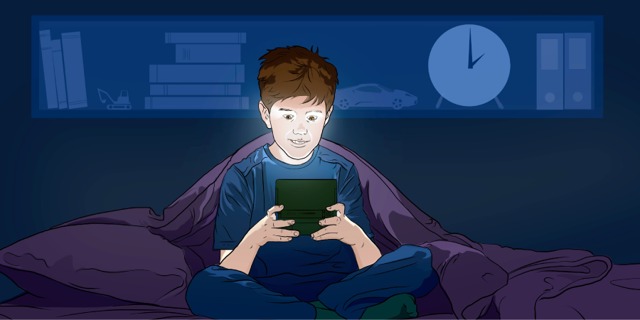 Шта за тебе значи реч игра?_____________________________________________________________________________________________________________________________________________________ .Да ли пуно времена проводиш играјући се?_____________________________________________________________________________________________________________________________________________________ .Са ким највише волиш да се играш?_____________________________________________________________________________________________________________________________________________________ .Која је твоја омиљена игра?__________________________________________________________________________ .Опиши омиљену игру._____________________________________________________________________________________________________________________________________________________ .Да ли би волео да направиш сам једну видео-игрицу?__________________________________________________________________________ .Опиши нам како би та игра изгледала!___________________________________________________________________________________________________________________________________________________________________________________________________________________________________________________________________________________________________________ .Нацртај лого за своју игрицу.